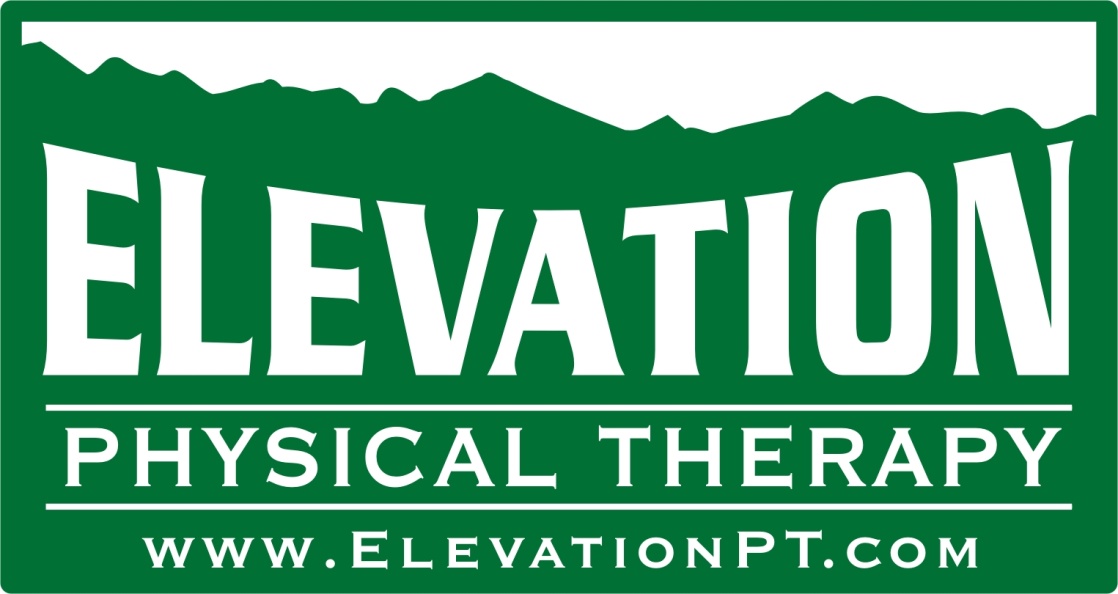 ACKNOLEDGEMENT OF RECEIPT OF NOTICE OF PRIVACY PRACTICESI,_________________________, have received the Notice of Privacy Practices from Elevation Physical Therapy.Signature:____________________________________	Date:___/___/___In lieu of patient signature, I, _______________________, a staff member of Elevation Physical Therapy state that________________ has been given our current Notice of Privacy Practices.Signature:_____________________________________	Date:___/___/___